SEQUOIA WOODS COUNTRY CLUB MEN’S & WOMEN’S GOLF CLUBSThe 2019 Rullhausen Charity Classic Golf TournamentThis Year Supporting:Calaveras Search and Rescue. http://calaverassar.org/ 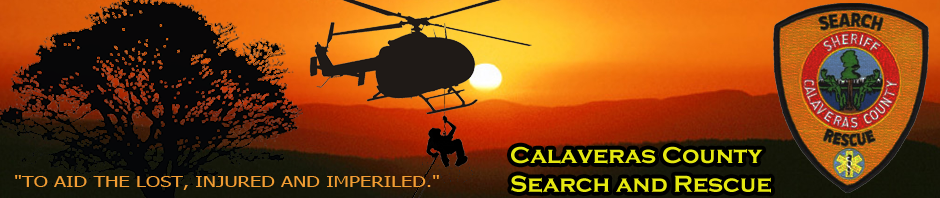 A volunteer organization based in Arnold.	_________________________________________________Sunday, August 18th, 2019 – 1:00 PM Shotgun(12 noon check in)Sign up by: August 3rd	_________________________________________________Return this form with your check payable to:SWCC Men’s Club, PO Box 574, Arnold, CA 95223 or drop off payment at the Pro Shop.This year’s format will be: Mixed Foursomes Scramble Event (2 Men/Women per Team)(No tickets sold at door)_______ @ $70/person (SWCC Members)		=	$_____________ @ $100/person (Non -Members)		=	$_____________ Additional Dinners @ $28/person	=    	$______                                        Total Enclosed		=   	$______Sign up as a team, couple or individualPlayer(s):   1.____________________________________   2._________________________________                    3.____________________________________   4. ________________________________